CENTRO DOCUMENTAZIONE LUSERNA – DOKUMENTATIONSZENTRUM LUSÉRN38040 LUSERNA-LUSÉRN (Prov. Trento)  Via Trento/Stradù 6  Tel. e Fax 0464.789638www.lusern.it   e-mail: info@lusern.itRELAZIONE ILLUSTRATIVA DELL’ATTIVITÀ SVOLTA NELL’ANNO 2018L’attività di promozione della cultura e del turismo culturale, quale strumento di sviluppo culturale, sociale ed economico della comunità cimbra di Luserna, è proseguita intensa anche nel corso del 2018, soprattutto attraverso le esposizioni temporanee e permanenti, le conferenze, le pubblicazioni e le visite guidate.Apertura sede:Il museo è stato aperto per i visitatori ed i richiedenti informazioni turistiche, sia per garantire l’accesso alle mostre che per offrire un miglior servizio di informazione ed assistenza turistica, dal 2 aprile al 4 novembre 2018 tutti i giorni (sabati, domeniche e festivi compresi), con orario 10.00 – 12.30 e 14.00 – 18.00 (nel mese di agosto con orario esteso: 9.30 – 12.30 e 14.00 – 18.30). In alta stagione sono state effettuate aperture fuori orario in occasione di altre manifestazioni e di visite di comitive.Mostre temporanee:Dal 2 aprile al 4 novembre 2018 è stata aperta la mostra annuale 2018 “Il ritorno del lupo – Nå in tritt von bolf – Die Rückkehr des Wolfes”.Obiettivo dell’esposizione è stato presentare la vera natura di un mammifero che nel corso dei secoli è stato barbaramente perseguitato ma che, soprattutto a partire dal 2010, sta facendo un lento ma graduale ritorno anche nei territori degli Altipiani Cimbri. La mostra, documentando in termini scientifici “la specie” attraverso una conoscenza razionale della vita quotidiana, del carattere e delle qualità del lupo, ha presentato, in modo obiettivo, l’impatto che, sotto vari aspetti, questo ritorno sta avendo sulla nostra società, in modo che si possa affrontare con più serenità l’accettazione di una ricomparsa naturale. Il percorso espositivo ha presentato la biologia dell’animale, i dati storici riferiti alla “contrazione” e ripopolazione della specie, i metodi di caccia, i metodi di monitoraggio e campionamento, nonché approfondimenti specifici che hanno avuto ad oggetto “il lupo nei toponimi” e il lupo quale animale totemico e nella storia. La mostra è stata integrata dalla ricostruzione di diorami di ambienti naturali e da diversi filmati che hanno permesso interessanti approfondimenti.Allestimenti permanenti ed arredi:La prima sala a piano terra, arredata per il ricevimento dei gruppi e presentazione della Comunità Cimbra di Lusérn e delle attività del Centro, ha ospitato per il 2018 l’esposizione “1918: Paesaggi di Guerra”: una mostra fotografica che ha documentato la distruzione che si è presentata agli occhi degli abitanti di Luserna e degli Altipiani Cimbri nel 1918, al ritorno dall’esodo e dalla guerra: paesi completamente distrutti che i rispettivi abitanti dovettero integralmente ricostruire.Nella seconda sala a piano terra è allestita la mostra permanente “Alfabeto della Grande Guerra. 26 lettere per non dimenticare”, per presentare la Grande Guerra con particolare riferimento alle vittime della stessa ed alle varie nazionalità coinvolte, con esposizione di oggettistica e presentazione di brevi filmati.Nella grande sala al secondo piano dell’ampliamento è allestita la sezione permanente dedicata alla Natura degli Altipiani, con diorami completi di animali tassidermizzati e pannelli illustrativi bilingui.Sempre al secondo piano è allestita la mostra etnografica permanente sul Merletto a fuselli che approfondisce, non solo la storia della Spitzenklöppelschule di Luserna-Lusérn, ma anche la rilevanza socio-economica che tale attività ha avuto sulla comunità cimbra attraverso fonti documentali, lavori eseguiti dalla merlettaie di Luserna-Lusérn, la riproduzione di una postazione di lavoro e dell’aula dell’antica scuola di merletto – completa degli arredi e di tutti gli strumenti necessari alla lavorazione. Un video illustra, inoltre, come realizzare i punti base della lavorazione. I testi della sezione sono tutti quadrilingui, cimbro, italiano e tedesco, con sintesi in inglese.Sale espositive permanenti:Etnografica - Comunità cimbra di Luserna;Metallurgia preistorica;Fauna degli Altipiani;Merletto a fuselli di Luserna;Alfabeto della Grande Guerra;Saletta video (filmati in cimbro, italiano e tedesco) su Luserna e Grande Guerra;Bookshop: all’ingresso sono esposti ed in vendita le pubblicazioni del Centro, degli Enti ed Associazioni locali e di altri editori che hanno attinenza con la Comunità Cimbra, la storia locale e le nostre mostre.Centro visitatori Fortezze degli Altipiani:Nel locale autonomo sul lato sinistro dell’ingresso alla Sede è stata aperta al pubblico la sala denominata “Centro Visitatori Fortezze degli Altipiani”, allestita con pannelli con adeguata presentazione storica dei Forti austro ungarici ed italiani presenti sul fronte degli Altipiani di Folgaria, Lavarone, Luserna, Levico e Sette Comuni. Una scheda plastificata riporta la traduzione in tedesco. Un grande plastico multimediale di  x  riproduce in scala 1:10.000, gli Altipiani trentino-veneti, da Rovereto/Calliano fino ad Enego sull’Altipiano dei Sette Comuni vicentini e da Tenna TN ad Arsiero VI.Per la visualizzazione dei contenuti realizzati attraverso il progetto VAST – Valorizzazione storia e territorio, assieme alla Fondazione Bruno Kessler ed il finanziamento della Fondazione Caritro, i visitatori possono accedere direttamente dal sito lusern.it all’indirizzo http://vast.fbk.eu/it/risultati e visualizzare la rappresentazione del territorio nel corso della Grande Guerra (linea di confine e del fronte, evoluzione dello stesso, posizione dei Forti italiani ed austroungarici, raggio di tiro, visibilità dai singoli forti ecc.). Anche nella sala video della Sede, il singolo visitatore può autonomamente approfondire alcuni contenuti realizzati attraverso il progetto VAST, attraverso il filmato di ricostruzione 3D delle fortezze.Il Centro visitatori Fortezze degli Altipiani è stato aperto con lo stesso orario del Centro, sorvegliato attraverso l’impianto di videocontrollo.Aperture sedi espositive esterne:La Casa Museo - Haus von Prükk, antica tipica abitazione cimbra, di proprietà dell’Istituto Cimbro, affidata in gestione al Centro, è stata aperta tutti i giorni dal 30/06/2018 al 02/09/2018, con visite guidate, con orario di apertura di massima ore 10.00 – 12.30 e 14.30 – 17.30 e su prenotazione di gruppi. Nel corso dell’anno il Centro Documentazione Luserna ha collaborato in occasione di diverse giornate di animazione della Casa, realizzate in collaborazione con l’Apt – Alpe Cimbra.La Pinacoteca “R. Martin Pedrazza”, è stata aperta tutti i giorni dal 30/06/2018 al 02/09/2018, con orario di apertura di massima ore 17.30 – 18.00 e su prenotazione di gruppi. Nel corso della stagione estiva 2018 sono state esposte fotografie astronomiche realizzate da Marco Lunardo direttamente da Luserna. I visitatori hanno avuto quindi la possibilità di approfondire il tema dell’astrofotografia: una tecnica complessa che, attraverso particolari strumenti ed accorgimenti, consente di ottenere spettacolari immagini dei corpi celesti dell’universo.Studi, ricerche, editoria:Nel corso del 2018 è stato realizzato il catalogo della mostra annuale “Il ritorno del lupo”, attraverso il quale vengono ripresi i temi affrontati nel percorso espositivo. Il catalogo, arricchito da numerosi grafici ed immagini, è a disposizione di interessati e visitatori presso il Bookshop del Centro.È proseguito, seppure contenendo al massimo le spese, il lavoro di acquisizione di materiale storico, in particolare di documenti e foto d’epoca.Il sito www.lusern.it è costantemente aggiornato ed offre numerose informazioni, tra cui la banca dati dell’archivio storico.Convegni e conferenze:Nel corso dell’estate sono state organizzate alcune conferenze attinenti ai temi trattati nelle mostre temporanee. In particolare:Per la mostra annuale “Il ritorno del lupo”:In data 20.07.2018: Conferenza “Il lupo” - con l’intervento di Massimiliano Baroni (ideatore del progetto “Lessinia la bambina dei lupi”) e Giancarlo Ferron (scrittore di montagna, guardiacaccia ed esperto di lupi);In data 09.08.2018: Conferenza “Il lupo in Trentino - Testimonianze storiche e situazione attuale” con l’intervento di Claudio Groff (servizio Foreste e Fauna della Provincia di Trento), Maria Santa Calabrese (laureata in Studi storici con la tesi “Tracce storiche della presenza del lupo in Trentino (XV-XIX sec.) e Lydia Flöss (Soprintendenza per i Beni culturali);In data 11.08.2018: Presentazione del libro “Custodi erranti. Uomini e lupi a confronto” del fotografo e biologo Matteo Luciani;In data 18.08.2018: “In balt pinn Baltar”– proiezione di fotografie naturalistiche realizzate sugli Altipiani Cimbri di Walter Nicolussi Zatta.Per la mostra temporanea “1918: Paesaggi di guerra”: In data 01.08.2018: Recital “Il Trentino nella Grande Guerra” di Luigi Sardi, con A. Dalpiaz e P. Lunelli;In data 10.08.2018: Conferenza “Immagini di guerra dal fronte degli Altipiani” a cura di Fernando Larcher;In data 16.08.2018: Conferenza “1917 – 1918. L’ultimo anno” a Cura di Lorenzo Gardumi.Informazione ed assistenza turistica: Il Centro ha continuato a garantire il servizio di informazione ed assistenza turistica IAT, servizio molto apprezzato dai turisti, anche in appoggio all’Ufficio APT con sede in Piazza (a carattere stagionale ed ad orario ridotto, con la finalità principale di promuovere ed organizzare eventi di richiamo turistico, in collaborazione con gli operatori economici ed il supporto del Centro).Il servizio IAT, come l’assistenza ai visitatori delle mostre, della Casa Museo e della Pinacoteca, è assicurato dal Comitato Esecutivo e dalle collaboratrici.Durante la stagione estiva si è fatto ricorso ad una assunzione a tempo determinato di un assistente culturale, per garantire l’assistenza ai visitatori alla Casa Museo – Haus von Prükk ed alla Pinacoteca.Ad oggi le sale espositive del museo sono state visitate da 12.731 visitatori, comprensivi di 1.587 utenti giunti in 53 comitive organizzate, di diversa consistenza numerica, assistite con visita guidata in lingua italiana, cimbra e tedesca.Il Centro ha continuato a pubblicizzare la propria attività e la Comunità di Luserna con articoli sui giornali, servizi televisivi e radiofonici, cartelloni e striscioni stradali (due a Trento, uno a Lavarone sulla SS 349), inserzioni sulla stampa e la distribuzione dell’apprezzato dépliant “Benvenuti a Luserna 2018” distribuito in 30.000 copie.L’attività del Centro, in particolare nel settore della promozione del turismo culturale ed ambientale, è unanimemente riconosciuta di qualità ed estremamente utile per sostenere l’economia di Luserna (9 aziende turistiche a conduzione familiare) e degli Altipiani Cimbri e con ciò il mantenimento sul posto di abitanti originari, presupposto per la sopravvivenza della Comunità cimbra.Confidiamo che l’attività del Centro continui ad essere sostenuta finanziariamente dalla  Adige/Südtirol, dalla Provincia Autonoma di Trento, da altri amici sostenitori e dai visitatori.A tutti i finanziatori, ed a tutti i nostri collaboratori ed amministratori, va la nostra profonda riconoscenza. 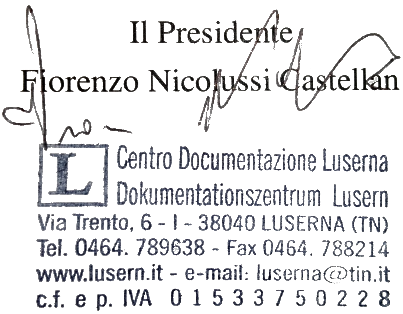 Luserna – Lusérn 26.11.2018    